الجمهوريـة الجزائريـة الديمقراطيــة الشعبيــةRépublique Algérienne Démocratique et Populaire--oOo--وزارة التعليـم العــالي و البحث العلمـيMinistère de l’Enseignement Supérieur et de la Recherche Scientifique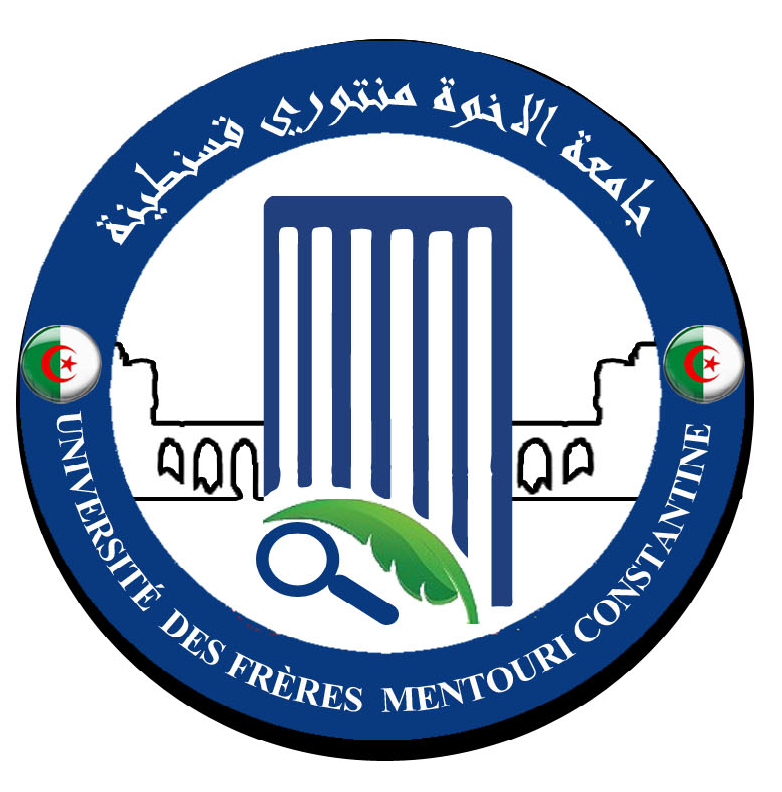 القسم : الكيمياء الحيوية و البيولوجيا الخلوية و الجزيئية التخصص : الكيمياء التطبيقية .القسم : البيولوجيا وعلم البيئة النباتية التخصص : البيوتكنولوجيا وعلم الجينوم النباتيالقسم : الميكروبيولوجيا التخصص :علم البيئة الميكروبية 3725MAHIOUS RayaneBiochimie Appliquée3726ARIANEKhadidja Yasmine Biochimie Appliquée3727AISSANIZeynebBiochimie Appliquée3728CHETTAHSkanderBiochimie Appliquée3729TAZIRYousraBiochimie Appliquée3730SEKHSOUKHMohamed NabilBiochimie Appliquée3731ATTOUTCheimaBiochimie Appliquée3732MERABETSkander AmineBiochimie Appliquée3733BENDOUKHANEImaneBiochimie Appliquée3734REHAHLIA NarimaneBiochimie Appliquée3735HAMENAKaoutherBiochimie Appliquée3736DJEHICHECheimaBiochimie Appliquée3737NECIBMalakBiochimie Appliquée3738HAMLAOUIMalakBiochimie Appliquée3739BOUAICHERayaneBiochimie Appliquée3740SAADOUNIslemBiochimie Appliquée3741BENAMIRARayeneBiochimie Appliquée3742BOUDECHICHEMahmoudBiochimie Appliquée3743MEHASNIFatima ZohraBiochimie Appliquée3750NECERMeriemBiochimie Appliquée3751HAZMOUN SomiaBiochimie Appliquée3752AYACHEImeneBiochimie Appliquée3753BENELMADJATImeneBiochimie Appliquée3754ABDENNOURFatimaBiochimie Appliquée3755CHELLOUFRimalBiochimie AppliquéeBOUREZAZOumeimaBiotechnologie et Génomique végétaleBENKAIDIAIsmahaneBiotechnologie et Génomique végétaleBOURAGHDAManelBiotechnologie et Génomique végétaleCHIALNoudjoudBiotechnologie et Génomique végétaleDJERBOUARoumeissaBiotechnologie et Génomique végétaleMAZAOUISara NarimaneBiotechnologie et Génomique végétaleNABTINorhaneBiotechnologie et Génomique végétaleNEKKAAIbtissemBiotechnologie et Génomique végétaleSAIDI Nour el yakineBiotechnologie et Génomique végétaleSOUIKIRamziBiotechnologie et Génomique végétaleMATOUGUIManalMycolologie et Biotechnologie FongiqueBENZEGOUTADjihadMycolologie et Biotechnologie FongiqueBELKHIRIMeissaEcologie MicrobienneLANANEAnfelEcologie MicrobienneKAIMNarimaneEcologie MicrobienneKOUACHEHoudaEcologie Microbienne